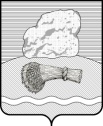 РОССИЙСКАЯ ФЕДЕРАЦИЯКалужская областьДуминичский районАдминистрация сельского поселения«СЕЛО МАКЛАКИ»ПОСТАНОВЛЕНИЕ«05» октября 2021года                                                                                            №51О внесении изменений и дополнений в перечень должностей, которым запрещается открывать и иметь счета (вклады), хранить наличные денежные средства и ценности в иностранных банках, расположенных за пределами территории Российской Федерации, владеть и (или) пользоваться  иностранными финансовыми инструментами, утвержденный постановлением администрации сельского поселения «Село Маклаки» от 19.04.2016 №19В соответствии с Федеральным законом от 25.10.2008№273-ФЗ «О противодействии коррупции», со ст.2 Федерального закона от 07.05.2013 №79-ФЗ «О запрете отдельным категориям лиц открывать и иметь счета (вклады) хранить наличные  денежные средства и ценности в иностранных банках, расположенных за пределами  территории Российской Федерации, владеть и (или) пользоваться иностранными финансовыми инструментами», Федеральным законом от 06.10.2003№131-ФЗ «Об общих принципах организации местного самоуправления в Российской Федерации», Уставом сельского поселения «Село Маклаки», администрация сельского поселения «Село Маклаки» ПОСТАНОВЛЯЕТ:1. Внести изменения в перечень должностей, которым запрещено открывать и иметь счета (вклады) хранить наличные денежные средства и ценности в иностранных банках, расположенных за пределами Российской Федерации, владеть и (или) пользоваться иностранными финансовыми инструментами, утвержденный постановлением администрации сельского поселения «Село Маклаки» от 19.04.2016 №19, изложив его в новой редакции, согласно приложению.2. Постановление вступает в силу с момента подписания, подлежит обнародованию и размещению на официальном сайте органов местного самоуправления сельского поселения «Село маклаки»https://maklaki.ru/. 3. Контроль за исполнением настоящего постановления оставляю за собой. Глава администрации:                                                                       Л.И.КарпунинаПриложениек постановлению администрации сельского поселения «Село маклаки» от 05.10.2021 №51Перечень должностей, которым запрещается открывать и иметь счета (вклады), хранить наличные денежные средства и ценности в иностранных банках, расположенных за пределами территории Российской Федерации, владеть и (или) пользоваться  иностранными финансовыми инструментами.1. Глава администрации сельского поселения «Село Маклаки» (его  супруг (а) и несовершеннолетние дети)2. Специалист администрации сельского поселения «Село Маклаки» (его супруг (а) и  несовершеннолетние дети)3. Исполняющий полномочия главы администрации сельского поселения «Село Маклаки» (его супруг (а) и несовершеннолетние дети)